ОТДЕЛ   ОБРАЗОВАНИЯАДМИНИСТРАЦИИ ГОРОДА СЕЛЬЦО БРЯНСКОЙ ОБЛАСТИ___________________________________________________«24»  марта    2023 г.                                                                   № 82О результатах тренировочной работы по математике в системе «СтагГрад» среди учащихся 9-х,11-х классов общеобразовательных учреждений г. Сельцо   в 2022-2023 уч. году    Во исполнение приказа отдела образования администрации г. Сельцо от 14.02.2023 г. № 45, в целях подготовки обучающихся 9,11 классов общеобразовательных учреждений к проведению государственной итоговой аттестации и ознакомления с содержанием контрольных измерительных материалов во всех школах города 03.03.2023 г. и 17.03.2023 г. были проведены тренировочные работы по математике среди учащихся 9,11 классов.      Итоги тренировочной работы прилагаются (Приложение 1,2).     На основании вышеизложенногоПРИКАЗЫВАЮ:1.Руководителям общеобразовательных учреждений: 1.1. Проанализировать результаты тренировочной работы.1.2. Продолжить работу по   подготовке обучающихся 9-х и 11-х классов к сдаче ОГЭ, ЕГЭ, уделяя особое внимание заданиям, которые вызвали наибольшие затруднения.1.3. Усилить внимание к ученикам, которые не преодолели обязательный минимум.1.4. Составить индивидуальный маршрут по подготовке обучающихся,получивших неудовлетворительные результаты.1.5. Продолжить индивидуальные занятия с обучающимися с высокимиучебными возможностями.1.6.Обеспечить работу психологических служб по формированиюмотивационной сферы обучающихся в период подготовки к государственнойитоговой аттестации;1.7. Проанализировать работу педагогов, привлекаемых к проведению ГИА.1.8. Активно использовать полученную информацию для сравнительного анализа, выработки рекомендаций и принятия управленческих решений.1.9. Систематически осуществлять мониторинг успеваемости и качества знаний по предметам с целью всесторонней оценки деятельности обучающихся.2. Контроль за исполнением настоящего приказа возложить на главного специалиста  отдела образования  Великую Л.В.И.о. начальника отдела   образования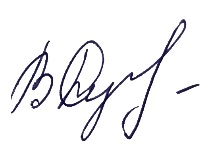 В.А. Дугушкина